TOPIC: VIDEO GAME AND HEALTHOpakování:https://www.flexiquiz.com/SC/N/8e6f8f76-cc60-470a-a292-e197f6a14210https://www.flexiquiz.com/SC/N/92bad328-b889-48de-9d8e-4bdd051d18c8Zopakujte si negative prefixes! Klikněte na odkazy výše, budete se muset zaregistrovat.19.3 a 23.3.Page: 36 – 37 in your textbooksProsím pište všechny odpovědi do tohoto dokumentu, tato lekce se týká práce s textem, text si doma se slovníkem přeložte, podtrhněte slova, která neznáte. Dokument prosím pojmenujte jako své jméno (např.Hegrova.doc).  Pošlete na mail do 23.3. V dokumentu jsou i úlohy na další dny, tak ať nic nepřehlédnete!36/2 read the text – how many different video games does the writer mention?Number:________36/2 read the text and underline the words you don´t knowTranslate these words:Assume – Evidence – Improve – Benefit – Failure – 36/3 read the reading strategyU úkolů týkajících se porozumění textu si rychle přečtěte text, potom se podívejte se na otázky a zkuste identifikovat, jestli se otázky týkají celého textu nebo jenom jednoho odstavce/části. Pokud jen jedné části, zkuste vyhledat onu část v textu – dobré je si ji např. podtrhnout.37/4 Choose the correct anwer (doplňte za číslo a, b, c nebo d)1 – 2 – 3 – 4 – 5 – 37/6 Complete these verbs + noun collocation from text. (doplňte níže a prosím přeložte)Collocation je kolokace neboli ustálené slovní spojení.  https://www.helpforenglish.cz/article/2017101601-kolokace12345678937/7 Anwer the questions using information from the text. Vypište níže 5 odpovědí – celou větou!37/8 Complete How much and How many and answer.(prosím odpovězte celou větou)Bonus – vlastními slovy shrňte, o čem článek pojednává  - shrňte do 6 anglických vět (sumarizace)Vyberte si libovolný odstavec a přeložte do češtiny:23.3. WORKBOOK  - page 35 - READING – DISASTER ALERT!Prosím udělejte celou stránku – tuhle stránku mi stačí jen nafotit! Pošlete do 24. 3. na mail.Úkol na známky: popis obrázku (obrázek na další stránce)Popište obrázek dle struktury, kterou jsme si říkali, použijte min. 10 vět (zopakujte si fráze a strukturu na stránce 26), hodnotit budu dodržení struktury, rozsah, gramatiku, včasné dodání. Pošlete do 24.3.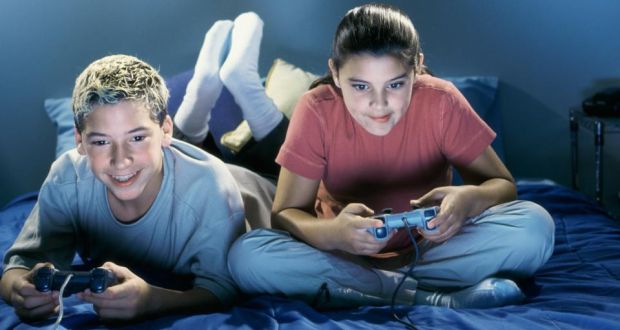 